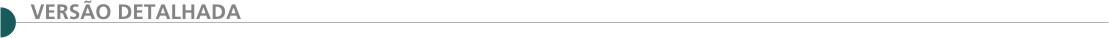 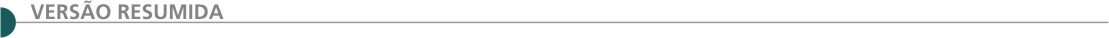  SAAE-SERVIÇO AUTÔNOMO DE ÁGUA E ESGOTO DE ITAÚNA SAAE ITAÚNA/MG - O PRESIDENTE DA COMISSÃO ESPECIAL DE LICITAÇÃO TORNA PÚBLICO EDITAL DE CONCORRÊNCIA N.º 002/2020Objeto: Contratação de empresa especializada para urbanização da Estação de Tratamento de Esgoto – ETE de Itaúna/MG, conforme projetos arquitetônicos e Projeto Básico/Especificações Técnicas. Sessão de abertura de envelope de habilitação dia 13/04/2020 às 08h30 na Sede do SAAE Itaúna na Rua Nonô Ventura, 394, Bairro Lourdes, Itaúna/MG. Inteiro teor no site http://www.saaeitauna.com.br dia 13/03/2020 ou pelo Tel. (37) 3249-5853. Leonardo Lopes Dornas – Presidente da CEL. 3 cm DMAES - DEPARTAMENTO MUNICIPAL DE ÁGUA, ESGOTO E SANEAMENTO DE PONTE NOVA/MG – PROCESSO Nº 029/2019, MODALIDADE CONCORRÊNCIA PÚBLICA Nº 002/2019 OBJETO: 3ª Retificação do Edital de CP 002/2019, para Contratação de empresa especializada para execução de obra de engenharia visando a reforma e ampliação do sistema de Captação de Água Bruta, no município de Ponte Nova/MG, sob o regime de Empreitada por preço unitário, com material e mão de obra, inclusos, de acordo com Termo de Referência / Projeto Básico / Memorial Descritivo / Planilha de Execução, cronogramas e demais planilhas anexas, atendendo o disposto na Lei nº 8.666/93 e posteriores alterações.. Em virtude de questionamentos de licitantes e após análise da Comissão Especial de Licitação Pública, e revisão do Anexo II – Planilha de Custo Orçamentário - pelo setor de engenharia da autarquia, foi necessária a retificação do edital e seus anexos, e, consequentemente, das datas para entrega e abertura de envelopes de Habilitação, entrega de envelopes de Proposta Comercial, abertura e julgamento das propostas. Portanto, o Diretor Geral do DMAES, faz saber: 1. Fica retificada a data de Entrega dos Envelopes de Habilitação e de Proposta Comercial, e Abertura dos Envelopes de Habilitação: Onde se leu 27/02/2020, passa-se a ler 30/04/2020 às 13:30hs. 2. Fica retificada a data de Abertura dos Envelopes de Proposta Comercial e julgamento, Onde se leu 12/03/2020, passa-se a ler 14/05/2020 às 13:30hs após concluída a fase de habilitação. 3. Fica retificada a data para visita técnica facultativa, Onde se leu 13/01/2020 a 14/02/2020, passa-se a ler 16/03/2020 a 17/04/2020, em dias úteis, de segunda a sexta-feira, no horário das 09h às 11h e 14h as 16h, sendo conduzidas por engenheiro designado pelo DMAES. 4. Fica retificado o Valor Global constante do Preâmbulo do Edital nos seguintes termos: O Estimado para este Processo é de R$ 2.461.211,90 (Dois Milhões e Quatrocentos e Sessenta e Um Mil e Duzentos e Onze Reais e Noventa Centavos). O conteúdo das alterações destes itens e anexos, se encontram disponíveis na íntegra do Edital Retificado no site WWW.DMAESPONTENOVA.MG.GOV.BR, ou podem ser solicitados pelo e-mail – LICITACAO@DMAESPONTENOVA.MG.GOV.BR. Todas as outras informações inerentes ao edital, que não conflitarem com este instrumento permanecem inalteradas. Esta Retificação, na íntegra será enviada a todos os interessados anteriores à mesma, bem como será publicada nos mesmos locais onde se deu a publicação do Aviso de Edital anterior, nos termos da Lei 8666/93. A Sessão Pública e todos os atos ocorrerão na Sede Administrativa do DMAES, Avenida Ernesto Trivellato, nº 158, Bairro Triangulo, Ponte Nova/MG. DEMSUR - DEPARTAMENTO MUNICIPAL DE SANEAMENTO URBANO - MURIAÉ - MG - TOMADA DE PREÇO Nº 002/2020 Objeto: Contratação de empresa especializada para execução de obra civil de canalização de um córrego as margens da BR -116, no bairro Gaspar, em Muriaé-MG. Abertura dia 31/03/2020 às 08:00 horas. Edital disponível a partir de 16/03/2020– Informações pelo site www.demsur.com.br ou pelo telefone (32) 3696-3459 PREFEITURA MUNICIPAL DE ARANTINA/MG - AVISO DE LICITAÇÃO - PROCESSO LICITATÓRIO Nº 026/2020 - TOMADA DE PREÇO Nº 01/2020A Prefeitura Municipal de ARANTINA/MG torna público que receberá os envelopes contendo documentos e propostas, na modalidade TOMADA DE PREÇOS Nº 01/2020, até às 10h00min, do dia 02/04/2020, o tipo menor preço para a CONTRATAÇÃO DE UMA EMPRESA EM REGIME DE EMPREITADA GLOBAL PARA REFORMA DO PRÉDIO SEDE DO DESTACAMENTO DA POLÍCIA MILITAR DE ARANTINA/MG, conforme especificações e quantitativos no Anexo II do presente Edital. As informações sobre o edital estão à disposição dos interessados com a CPL, na Rua Juca Pereira, 31, Centro, Arantina/MG, em horário comercial ou pelo telefone (32) 3296-1215. A licitação será regida pela Lei Federal 8.666/93 e suas alterações posteriores, bem como por leis específicas relacionadas ao objeto desta licitação e demais condições fixadas neste edital.  PREFEITURA MUNICIPAL DE BARROSO – MG - TOMADA DE PREÇO: 02/2020 O Município de Barroso torna público a abertura da Tomada de Preço: 02/2020, Processo Licitatório: 55/2020, Contratação de Empresa para Obra de Pavimentação em CBUQ e Drenagem Pluvial em diversas ruas do Município, através de Menor Preço, Empreitada Global, Valor Estimado: R$ 299.180,33 (Duzentos e noventa e nove mil, cento e oitenta reais e trinta e três centavos), com Recursos Próprios do Município, serão pavimentada 05 ruas em Barroso diferentes, valor descrito em planilha e estimado com base nos índices SINAP/SETOP, abertura do Certame: 02/04/2020 as 14:00 horas na Sala de Reuniões da Prefeitura Municipal de Barroso, Praça Santana, 120 Centro.  PREFEITURA MUNICIPAL DE BOA ESPERANÇA/MG - AVISO DE LICITAÇÃO – CONCORRÊNCIA PÚBLICA Nº 02/2020Tipo Menor Preço. Regime de Execução: Empreitada por preço global. Objeto: Contratação de empresa especializada para execução de obra incluindo fornecimento de materiais e equipamentos necessários para construção do novo PAM - Pronto Atendimento Municipal. Entrega dos envelopes até às 10h:30min. de 14/04/2020. Edital e anexos no site: www.boaesperanca.mg.gov.br/licitacoes. Informações: (35) 3851- 0314.  PREFEITURA MUNICIPAL DE CARATINGA/MG - EXTRATO DE EDITAL – CONCORRÊNCIA PÚBLICA 005/2019 Objeto: Contratação de empresa especializada para prestação dos serviços de coleta de resíduos sólidos, do tipo domiciliar, comercial, varrição e capina de vias e logradouros públicos, limpeza, lavagem e desinfecção de área pós feiras livres, equipes para atividades diversas e sistema de coleta conteinerizada. ABERTURA 14/04/2020 as 09h00min. O edital encontra-se à disposição na sede da Prefeitura e no site: www.caratinga.mg.gov.br. Mais informações no (33) 3329-8023 / 8019. Caratinga/MG, 11 de março de 2020. Bruno César Veríssimo Gomes – Presidente da CPL. 3 cm -11 1333938 - 1  PREFEITURA MUNICIPAL DE CACHOEIRA DOURADA/MG - TOMADA DE PREÇOS Nº 2/2020 O Município de Cachoeira Dourada/MG, por meio da Comissão Permanente de Licitação, torna público, para conhecimento dos interessados, que realizará licitação na modalidade Tomada de Preços nº 002/2020 para contratação de empresa para prestação de serviços de recapeamento asfáltico de diversas vias urbanas do município de Cachoeira Dourada, sob regime de empreitada global, em conformidade com as especificações técnicas contidas no memorial descritivo, projeto básico, planilha (orçamentária) quantitativa de custo e cronograma físico-financeiro, constantes na pasta técnica do edital. Abertura será no dia 30/03/2020 às 10h00min. As informações poderão ser obtidas na Prefeitura Municipal de Cachoeira Dourada/MG, pelo telefone (34) 3514-5200, no site: www.cachoeiradourada.mg.gov.br ou pelo e-mail: licitacao@cachoeiradourada.mg.gov.br das 08h:00 às 13:00.  PREFEITURA MUNICIPAL DE COMERCINHO/MG - AVISO DE LICITAÇÃO PROCESSO LICITATÓRIO Nº 015/2020 - PREGÃO PRESENCIAL Nº 008/2020 Objeto: Registro de preços para futura e eventual contratação serviços de operação de máquina pesada com operador, para atender a demanda da Secretaria Municipal de Obras e Serviços Urbanos do município de Comercinho. Abertura: 25/03/2020 às 13h30min. O edital está disponível no site: www.comercinho.mg.gov.br e no prédio da prefeitura na rua Manoel Rafael de Oliveira, 100, Centro, CEP: 39.628- 000. Comercinho/MG.  PREFEITURA MUNICIPAL DE FAMA/ MG - TORNA PÚBLICA A ABERTURA DO PROCESSO LICITATÓRIO 044/2020 – TOMADA DE PREÇOS 003/2020 Tendo como objeto a contratação de empresa de engenharia para execução de pavimentação nas ruas do Município de Fama – MG. Data abertura: 31 de março de 2020. Protocolo: até 9h e 30 - Abertura: 10h – Informações: 35 3296-1293 – http://www.fama.mg.gov.br/licitacao-ano-2020.  PREFEITURA MUNICIPAL DE GUANHÃES/MG – AVISO DE LICITAÇÃO. PROCESSO LICITATÓRIO Nº 025/2020 – TOMADA DE PREÇO Nº 005/2020Destinado à Contratação de empresa do ramo pertinente para realização da reforma da unidade da rede farmácia de Minas, localizada no bairro Centro neste Município, para assim atender as necessidades da Secretaria Municipal de Saúde de Guanhães/MG. Julgamento: Menor Preço Global. Data de Abertura: 30/03/2020 às 09:00 h. O Edital e anexos estão à disposição dos interessados no Setor de Licitação na Praça Néria Coelho Guimarães, nº 100, Centro, em GUANHÃES/MG, através do site: www.guanhaes.mg.gov.br, e poderá ser solicitado pelo e-mail: licitacoes@guanhaes.mg.gov.br. Maiores informações, telefone. (33) 3421-1501, das 14:00 às 18:00 h. Stanley Ferreira Pimentel de Sena – Pregoeiro Oficia PREFEITURA MUNICIPAL DE JABOTICATUBAS/MG - AVISO DE LICITAÇÃO – PROCESSO LICITATÓRIO Nº 021/2020 - TOMADA DE PREÇOS Nº 002/2020 A Prefeitura Municipal de Jaboticatubas/MG, através de sua Comissão Permanente de Licitação, torna pública a TOMADA DE PREÇOS Nº 002/2020. OBJETO: Contratação de empresa para execução das obras de recapeamento e drenagem em vias públicas urbanas no Município de Jaboticatubas/MG - Rua Ulisses Afonso dos santos e Rua Salverino Marques, Bairro Bakana, com recursos do Contrato de Repasse N 865992 2018, Ministério do Desenvolvimento Regional, Caixa Econômica Federal e do Município de Jaboticatubas/MG. Data: 02 de abril de 2020; Horário: 09 horas; Tipo: Menor preço global; Critério de Julgamento: Preço Global. Maiores informações: Pça Nossa Senhora da Conceição, 38 – Centro, CEP 35.830-000, Jaboticatubas/MG; Telefax: (31)3683-1071; Site: www.jaboticatubas.mg.gov.br; e-mail: licitacao@jaboticatubas.mg.gov.br.  PREFEITURA MUNICIPAL DE JABOTICATUBAS/MG - AVISO DE LICITAÇÃO – PROCESSO LICITATÓRIO Nº 022/2020 - TOMADA DE PREÇOS Nº 003/2020 A Prefeitura Municipal de Jaboticatubas/MG, através de sua Comissão Permanente de Licitação, torna pública a TOMADA DE PREÇOS Nº 003/2020. OBJETO: Contratação de empresa para execução das obras de apoio a projeto de infraestrutura turística – Pavimentação de acesso a Praça São Sebastião em São Sebastião do Campinho, Município de Jaboticatubas/MG com recursos do Contrato de Repasse nº 873117/2018/Ministério do Turismo/Caixa Econômica Federal e do Município de Jaboticatubas/MG. Data: 03 de abril de 2020; Horário: 09 horas; Tipo: Menor preço global; Critério de Julgamento: Preço Global. Maiores informações: Pça Nossa Senhora da Conceição, 38 – Centro, CEP 35.830-000, Jaboticatubas/MG; Telefax: (31)3683-1071; Site: www.jaboticatubas.mg.gov.br; e-mail: licitacao@jaboticatubas.mg.gov.br.  PREFEITURA MUNICIPAL DE JANAÚBA/ MG - AVISO DE LICITAÇÃO - PROCESSO: 0032/2020 - TOMADA DE PREÇO: 0002/2020O município de Janaúba/MG, torna público para o conhecimento dos interessados que realizará no dia, Terça-feira , 31 de Março de 2020 ás 14:00:00, em sua sede situada na Praça Dr. Rockert, n° 92, Centro, Janaúba/MG, Licitação de nº 0032/2020 na modalidade Tomada de Preço nº 0002/2020, do tipo Menor Preço por Lote para Pavimentação TSD, conforme especificações constantes no edital e seus anexos, cuja cópia poderá ser adquirida junto ao Setor de Licitações, no referido endereço, no horário de 13:00 às 17:00 horas, nos dias úteis assim como no site www.janauba.mg.gov.br/licitacao.   PREFEITURA MUNICIPAL DE MARIA DA FÉ – MG - PROCESSO LICITATÓRIO Nº 032/2020 – TOMADA DE PREÇOS Nº 0002/2020 Serviços Obras e Engenharia de Construção de Muro de Gabião – 30/03/2020 – 09h. O Edital completo encontra-se no site oficial da Prefeitura – www.mariadafe.mg.gov.br. Patrícia Kraut de Mendonça – Depto de Compras e Licitações. PREFEITURA MUNICIPAL DE OLIVEIRA / MG - AVISO DE EDITAL DO PROCESSO LICITATÓRIO Nº 037/2020 TOMADA DE PREÇOS Nº 002/2020MENOR PREÇO GLOBAL. Objeto: Drenagem, meio-fio, sarjeta, base e pavimentação em CBUQ da Rua Vicente Lemos (volta da linha). Abertura em31/03/2020, às 13h00min. Edital em www.oliveira.atende.net. Oliveira, 12/03/2020. Adair Sebastião de Sousa, Presidente da Comissão de Licitações. 2 cm -12 1334192 - 1  PREFEITURA MUNICIPAL DE OURO BRANCO - AVISO DE LICITAÇÃO - TOMADA DE PREÇOS Nº 004/2020 – PRC Nº 04/2020Objeto a contratação de empresa para prestação de serviços de pavimentação e rede de drenagem pluvial nas ruas: Leôncio de Paula Almeida, Goiânia, Fernando de Noronha, Doutor Jadir, Eduardo Nicomedes Vieira, Amapá, Antônio Tavares e Rua Mato Grosso, com recursos do présal. Os envelopes poderão ser entregues até a data de 01/04/2020 às 08:00 horas. A sessão pública para abertura de envelope será no dia 01/04/2020, às 08:10, na sala de licitações da Prefeitura Municipal de Ouro Branco, localizada no edifício sede da Prefeitura Municipal, Praça Sagrados Corações, nº 200, Centro. Cópia do edital poderá ser obtida no site oficial da Prefeitura Municipal – www.ourobranco.mg.gov.br. Informações através dos telefones (31) 3938-1006 ou 3938-1011.  PREFEITURA MUNICIPAL DE OURO PRETO TORNA PÚBLICO SUSPENSÃO DA REABERTURA DA TOMADA DE PREÇOS Nº 004/2019 Tipo menor preço global de objeto contratação de empresa especializada na área de engenharia para a execução de obras civis pavimentação em CBUQ, meio fio, sarjeta, sinalização vertical e horizontal, pintura de faixas e serviços complementares na Estrada de Matias na Localidade Coelhos – Distrito de Amarantina em Ouro Preto- MG; para alterações no termo de referência e no edital. Informações: (31) 3559-3301.  PREFEITURA MUNICIPAL DE PAI PEDRO–MG - PROCESSO Nº 022/2020 - TORNA PÚBLICO QUE FARÁ REALIZAR TOMADA DE PREÇO Nº 003/2020Referente ao PROCESSO Nº 022/2020, no dia 01/04/2020 às 08h30min, na sede da Prefeitura Municipal, localizada na Rua São Pedro, 518, Centro, objetivando a contratação de empresa especializada para realização de pavimentação em bloquetes, meio-fio e sarjeta, em várias ruas da cidade de Pai Pedro, com vistas atender o BDMG municípios 2019-urbaniza- Credenciamento: 01/04/2020 às 08:30h, Abertura 01/04/2020 às 08:45h. O edital poderá ser adquirido na Prefeitura Municipal, no horário de 07:00h às 13:00h. PROCESSO Nº 021/2020 TORNA PÚBLICO QUE FARÁ REALIZAR TOMADA DE PREÇO Nº 002/2020Referente ao PROCESSO Nº 021/2020, no dia 31/03/2020 às 08h30min, na sede da Prefeitura Municipal, localizada na Rua São Pedro, 518, Centro, objetivando a contratação de empresa especializada para construção do pórtico de acesso da entrada da cidade de PAI PEDRO/MG - Credenciamento: 31/03/2020 às 08:30h, Abertura 31/03/2020 às 08:45h. O edital poderá ser adquirido na Prefeitura Municipal, no horário de 07:00h às 13:00h.  PREFEITURA MUNICIPAL DE PERDÕES TOMADA DE PREÇO Nº 03/2020A Prefeitura Municipal de Perdões-MG, faz saber a abertura de Licitação processo n.º 40/20, Tomada de Preço 03/2020, abertura em 01/04/2020 às 13:00 hs. – na Pça. 1.º de Junho, 103 – Perdões-MG, objeto: contratação de empresa para Construção da cobertura de Quadra Poliesportiva Pequena (PQ) 32,88 x 18,92 metros, inclusive construção do piso, na comunidade do Retiro dos Pimentas. Edital/Informações: (35)3864-7298, e-mail: licitacao@perdoes.mg.gov.br.  PREFEITURA MUNICIPAL DE PRUDENTE DE MORAIS/MG TOMADA DE PREÇOS Nº 08/2020 A Prefeitura Municipal de Prudente de Morais/MG, torna público que fará realizar PROCESSO LICITATÓRIO 19/2020 - TOMADA DE PREÇOS Nº 08/2020, do tipo “menor preço global”. OBJETO: Obra de drenagem pluvial e pavimentação asfáltica na Rua Manoel José da Cunha, no Bairro Emília, no Município. Abertura/sessão: 02/04/2020, 9 h. Local: Sala de Licitações da Prefeitura/Rua Prefeito João Dias Jeunnon, nº 56, Centro. Edital disponível em: www.prudentedemorais.mg.gov.br - Informações: (31) 3711-1212 ou (31) 3711-1390 e/ou licitacoes@prudentedemorais.mg.gov.br.  PREFEITURA MUNICIPAL DE RESENDE COSTA/MG - TOMADA DE PREÇOS 02/2020 – PROCESSO LICITATÓRIO Nº 41/2020Edital encontra-se à disposição dos interessados no site: www.resendecosta.mg.gov.br, ou e-mail: licitacao@resendecosta.mg.gov.br, tendo por objeto a contratação de empresa para calçamentos de ruas com bloquetes sextavados. Informações (32) 3354.1366 – ramal 214. Data: 30/03/2020 às 09:00 h. Lucas Eduardo Maia Lara – Presidente da CP PREFEITURA MUNICIPAL DE RIO ACIMA-MG, AVISO DE LICITAÇÃO - PREGÃO PRESENCIAL Nº. 016/2020Objeto: SRP de serviços de Tapa Buraco- Abertura: 26/03/2020 às 10:00 horas. Disponível: www.prefeiturarioacima.mg.gov.br.  PREFEITURA MUNICIPAL DE SANTA CRUZ DO ESCALVADO - MG. AVISO DE LICITAÇÃO Nº037/2020O Município de Santa Cruz do Escalvado-MG, torna público, para conhecimento dos interessados que fará realizar licitação na modalidade de Tomada de Preço nº 005/2020, no dia 31 de março de 2020 às 09:00 hs, para a Contratação de empresa para executar obras de construção de ponte mista (18X10,20) M, na Rua 3 de maio, centro, Santa Cruz do Escalvado-MG. Maiores informações pelo telefone (31) 3883- 1153, do Setor de Licitação.  PREFEITURA MUNICIPAL DE URUCÂNIA – MG -  TOMADA DE PREÇO 002/2020 O Município de Urucânia torna público o Processo Licitatório n° 039/2020 Tomada de Preço n° 002/2020, objeto: Calçamento da Rua José Alves no distrito de Bom Jesus de Cardoso. O certame acontecerá no dia 31/03/2020 às 09:00 horas na sala de licitações.  PREFEITURA MUNICIPAL DE VIÇOSA – MG - EDITAL DE TOMADA DE PREÇO Nº 12/2020 - PROCESSO ADMINISTRATIVO Nº 4011/2019O Município de Viçosa torna pública a realização de licitação, na modalidade Tomada de Preço nº 12/2020, do tipo menor preço, sob o regime de empreitada por preço global, para contratação de empresa especializada em engenharia ou arquitetura e urbanismo para construção de um campo de grama sintética na Escola Municipal Padre Francisco José da Silva, no bairro Nova Viçosa. A data de entrega dos envelopes de documentação, proposta técnica e proposta comercial será até às 09h00min do dia 31/03/2020, no Protocolo Geral da Prefeitura, cito à Rua Gomes Barbosa, n° 803, Centro, CEP: 36.570.101, Viçosa-MG. Permite-se apresentação do Certificado de Registro Cadastral do SICAF / MPOG e CAGEF / SEPLAD. O Edital pode ser retirado através do site www.vicosa.mg.gov.br. EDITAL DE TOMADA DE PREÇO Nº 13/2020 - PROCESSO ADMINISTRATIVO Nº 1500/2019O Município de Viçosa torna pública a realização de licitação, na modalidade Tomada de Preço nº 13/2020, do tipo menor preço, sob o regime de empreitada por preço global, para contratação de empresa especializada em Engenharia ou Arquitetura e Urbanismo para fornecer o serviço de reconstrução do muro frontal da Escola Municipal Padre Francisco José da Silva, no bairro Nova Viçosa. A data de entrega dos envelopes de documentação, proposta técnica e proposta comercial será até às 09h00min do dia 01/04/2020, no Protocolo Geral da Prefeitura, cito à Rua Gomes Barbosa, n° 803, Centro, CEP: 36.570.101, Viçosa-MG. Permite-se apresentação do Certificado de Registro Cadastral do SICAF / MPOG e CAGEF / SEPLAD. O Edital pode ser retirado através do site www.vicosa.mg.gov.br.  ESTADO DA BA- PREFEITURA MUNICIPAL DE MUCURI AVISOS DE LICITAÇÃO CONCORRÊNCIA PÚBLICA Nº CC9-2020-1 Prefeitura Municipal de Mucuri - BA, torna público aos interessados em participar da Concorrência Pública do tipo menor preço global, cujo objeto é a contratação de sociedade empresarial especializada em engenharia civil, para execução de serviços de pavimentação de vias urbanas - Av. Japão - Trecho 1 - Distrito de Itabatã neste município/BA - Termo convênio: 867557/2018 - Proposta SICONV: 036734/2018 - Abertura: 15/04/2020, 08h, e-mail: licitacao@mucuri.ba.gov.br. CONCORRÊNCIA PÚBLICA Nº CC10-2020-1 Prefeitura Municipal de Mucuri - BA, torna público aos interessados em participar da Concorrência Pública do tipo menor preço global, cujo objeto é a contratação de sociedade empresarial especializada em engenharia civil, para execução de serviços de reforma do mercado municipal na sede do município de Mucuri/BA, (baias de açougue, peixaria e lanchonete, reforma piso e banheiro, parte hidráulica e elétrica com refletores) - Abertura: 15/04/2020, 11h, e-mail: licitacao@mucuri.ba.gov.br. CONCORRÊNCIA PÚBLICA Nº CC11-2020-1 Prefeitura Municipal de Mucuri - BA, torna público aos interessados em participar da Concorrência Pública do tipo menor preço global, cujo objeto é a contratação de sociedade empresarial especializada em engenharia civil, para execução de serviços de reforma do mercado municipal no Distrito de Itabata neste município de Mucuri/BA, (baias de açougue, peixaria e lanchonete, reforma piso e banheiro, parte hidráulica e elétrica com refletores) - Abertura: 16/04/2020, 08h, e-mail: licitacao@mucuri.ba.gov.br. CONCORRÊNCIA PÚBLICA Nº CC12-2020-4 Prefeitura Municipal de Mucuri - BA, torna público aos interessados em participar da Concorrência Pública do tipo menor preço global, cujo objeto é a contratação de sociedade empresarial especializada em engenharia civil, para execução de serviços de finalização da construção do centro de referência de ação Social - CRAS, no município de Mucuri/BA - Abertura: 16/04/2020, 11h, e-mail: licitacao@mucuri.ba.gov.br.  ESTADO DO RJ - PREFEITURA MUNICIPAL DE NITERÓI EMPRESA MUNICIPAL DE MORADIA E SANEAMENTO AVISO DE LICITAÇÃO CONCORRÊNCIA PÚBLICA Nº 8/2020 PROC. 510000671/2020OBJETO: contratação de empresa para reurbanização e ampliação da Rua Dr. Paulo Alves no bairro do Ingá. DATA, HORA E LOCAL: Dia 20/04/2020, às 11:00 (onze) horas, na sede da Prefeitura, situada a Rua Visconde de Sepetiba nº 987 - 11º andar - Centro - Niterói - RJ. PRAZO: 05 (cinco) meses. CONDIÇÕES DE PARTICIPAÇÃO: Somente poderão participar da presente LICITAÇÃO os interessados que atenderem às disposições do EDITAL e suas condições específicas até o terceiro dia anterior ao recebimento da proposta. VALOR: O valor máximo estimado de R$4.544.911,92 (quatro milhões quinhentos e quarenta e quatro mil novecentos e onze reais e noventa e dois centavos). EDITAL E INFORMAÇÕES: O Edital e minuta contratual poderão ser consultados no site: www.niteroi.rj.gov.br. O Edital completo só poderá ser retirado na sede da Prefeitura mediante a entrega de 02 (dois) toners compatíveis com Impressora Brother mod. TN1060 no endereço supracitado. Maiores esclarecimentos sobre a obra poderão ser prestados pelo Presidente da CPL.PREFEITURA MUNICIPAL DE QUISSAMÃ AVISO DE LICITAÇÃO CONCORRÊNCIA PÚBLICA Nº 9/2019 PROCESSO ADMINISTRATIVO Nº 5058/2019 OBJETO: CONTRATAÇÃO DE EMPRESA ESPECIALIZADA PARA PAVIMENTAÇÃO DAS RUAS JERÔNIMO ALVES DE PAULA (770,28M) E OS TRECHOS DAS RUAS JOSÉ SATURNINO (178,42M), AUGUSTO DE CARVALHO (175,00M) E DOZE DE SETEMBRO (170,00M) ENTRE AS RUAS JERÔNIMO ALVES PAULA E A AVENIDA FRANCISCO DE ASSIS CARNEIRO DA SILVA VALOR: 2.696.101,00 PRAZO DE EXECUÇÃO: 300 (trezentos) dias. DATA DA VISITA TÉCNICA: Terá que ser agendada na SEMOB. DATA DE ABERTURA DAS PROPOSTAS E HORÁRIO: 16/04/2020 - 09:00h. LOCAL: Prédio Administrativo da Prefeitura Municipal de Quissamã - Comissão Permanente de Licitação - Rua Conde de Araruama, nº 425 - Centro - Quissamã - RJ.CONDIÇÕES PARA A RETIRADA DO EDITAL: O Edital encontra-se a disposição dos interessados para consulta e retirada no endereço acima citado, mediante requerimento em papel timbrado da empresa e a entrega de 01 (um) cartucho original HP 950XL, de segunda a quinta-feira, no horário de 08:00 às 11:00 horas e de 13:30 às 16:00 horas, e na sexta-feira no horário de 08:00 às 11:00 horas, exceto feriados municipais, estaduais ou nacionais, ou através de download no site http://www.quissama.rj.gov.br. ESTADO DE SP - PREFEITURA MUNICIPAL DE QUISSAMÃ AVISO DE LICITAÇÃO CONCORRÊNCIA PÚBLICA Nº 9/2019 PROCESSO ADMINISTRATIVO Nº 5058/2019 OBJETO: CONTRATAÇÃO DE EMPRESA ESPECIALIZADA PARA PAVIMENTAÇÃO DAS RUAS JERÔNIMO ALVES DE PAULA (770,28M) E OS TRECHOS DAS RUAS JOSÉ SATURNINO (178,42M), AUGUSTO DE CARVALHO (175,00M) E DOZE DE SETEMBRO (170,00M) ENTRE AS RUAS JERÔNIMO ALVES PAULA E A AVENIDA FRANCISCO DE ASSIS CARNEIRO DA SILVA VALOR: 2.696.101,00 PRAZO DE EXECUÇÃO: 300 (trezentos) dias. DATA DA VISITA TÉCNICA: Terá que ser agendada na SEMOB. DATA DE ABERTURA DAS PROPOSTAS E HORÁRIO: 16/04/2020 - 09:00h. LOCAL: Prédio Administrativo da Prefeitura Municipal de Quissamã - Comissão Permanente de Licitação - Rua Conde de Araruama, nº 425 - Centro - Quissamã - RJ.CONDIÇÕES PARA A RETIRADA DO EDITAL: O Edital encontra-se a disposição dos interessados para consulta e retirada no endereço acima citado, mediante requerimento em papel timbrado da empresa e a entrega de 01 (um) cartucho original HP 950XL, de segunda a quinta-feira, no horário de 08:00 às 11:00 horas e de 13:30 às 16:00 horas, e na sexta-feira no horário de 08:00 às 11:00 horas, exceto feriados municipais, estaduais ou nacionais, ou através de download no site http://www.quissama.rj.gov.br. ÓRGÃO LICITANTE: DNIT - SUPERINTENDÊNCIA REGIONAL NA BAHIA EDITAL: PREGÃO ELETRÔNICO Nº 74/2020 - UASG 393027 Nº PROCESSO: 50605000331201927EDITAL: PREGÃO ELETRÔNICO Nº 74/2020 - UASG 393027 Nº PROCESSO: 50605000331201927Endereço: Rua Artur Azevedo Machado 1225 3º Andar, Civil Tower, Stiep - Salvador/BA ou www.comprasgovernamentais.gov.br/edital/393027- 5-00074-2020. Endereço: Rua Artur Azevedo Machado 1225 3º Andar, Civil Tower, Stiep - Salvador/BA ou www.comprasgovernamentais.gov.br/edital/393027- 5-00074-2020. Endereço: Rua Artur Azevedo Machado 1225 3º Andar, Civil Tower, Stiep - Salvador/BA ou www.comprasgovernamentais.gov.br/edital/393027- 5-00074-2020. OBJETO: CONTRATAÇÃO DE EMPRESA PARA EXECUÇÃO DE SERVIÇOS DE MANUTENÇÃO RODOVIÁRIA (CONSERVAÇÃO/RECUPERAÇÃO) NAS RODOVIAS: BR110/BA E BR-410/BA. TOTAL DE ITENS LICITADOS: 1.OBJETO: CONTRATAÇÃO DE EMPRESA PARA EXECUÇÃO DE SERVIÇOS DE MANUTENÇÃO RODOVIÁRIA (CONSERVAÇÃO/RECUPERAÇÃO) NAS RODOVIAS: BR110/BA E BR-410/BA. TOTAL DE ITENS LICITADOS: 1.DATAS: RECEBIMENTO DAS PROPOSTAS: ATÉ AS 08:00 DO DIA 26/03/2020.JULGAMENTO DAS PROPOSTAS: A PARTIR DAS 08:00 DO DIA 26/03/2020.OBSERVAÇÕES: Informações Gerais: Demais informações devem ser retiradas nos sites www.dnit.gov.br ou wwww.comprasnet.gov.br. ÓRGÃO LICITANTE: DNIT -SUPERINTENDÊNCIA REGIONAL NO MARANHÃO AVISO DE LICITAÇÃOEDITAL: PREGÃO ELETRÔNICO Nº 78/2020 - UASG 393030 Nº PROCESSO: 50615001920201822.EDITAL: PREGÃO ELETRÔNICO Nº 78/2020 - UASG 393030 Nº PROCESSO: 50615001920201822.Endereço: Rua Jansen Müller, 37 Centro - São Luis/MA ou www.comprasgovernamentais.gov.br/edital/393030-5-00078-2020. Entrega das Propostas: a partir de 16/03/2020 às 08h00 no site www.comprasnet.gov.br. Endereço: Rua Jansen Müller, 37 Centro - São Luis/MA ou www.comprasgovernamentais.gov.br/edital/393030-5-00078-2020. Entrega das Propostas: a partir de 16/03/2020 às 08h00 no site www.comprasnet.gov.br. Endereço: Rua Jansen Müller, 37 Centro - São Luis/MA ou www.comprasgovernamentais.gov.br/edital/393030-5-00078-2020. Entrega das Propostas: a partir de 16/03/2020 às 08h00 no site www.comprasnet.gov.br. OBJETO: CONTRATAÇÃO DE EMPRESA PARA EXECUÇÃO DE SERVIÇOS REFERENTES AO PLANO ANUAL DE TRABALHO E ORÇAMENTO PARA MANUTENÇÃO (CONSERVAÇÃO/RECUPERAÇÃO) NA RODOVIA FEDERAL BR-230/MA, TRECHO: ENTR. BR-343 (DIV. PI/MA) (BARÃO DE GRAJAÚ) - DIVISA MA/TO, SUBTRECHO: ENTR. MA-132 (RIACHÃO) - ENTR. BR-010 (A) (CAROLINA), SEGMENTO: KM 481,10 AO KM 572,50; EXTENSÃO: 91,40 KM.. TOTAL DE ITENS LICITADOS: 1.OBJETO: CONTRATAÇÃO DE EMPRESA PARA EXECUÇÃO DE SERVIÇOS REFERENTES AO PLANO ANUAL DE TRABALHO E ORÇAMENTO PARA MANUTENÇÃO (CONSERVAÇÃO/RECUPERAÇÃO) NA RODOVIA FEDERAL BR-230/MA, TRECHO: ENTR. BR-343 (DIV. PI/MA) (BARÃO DE GRAJAÚ) - DIVISA MA/TO, SUBTRECHO: ENTR. MA-132 (RIACHÃO) - ENTR. BR-010 (A) (CAROLINA), SEGMENTO: KM 481,10 AO KM 572,50; EXTENSÃO: 91,40 KM.. TOTAL DE ITENS LICITADOS: 1.DATAS: RECEBIMENTO DAS PROPOSTAS: ATÉ AS 15:00 DO DIA 26/03/2020.JULGAMENTO DAS PROPOSTAS: A PARTIR DAS 15:00 DO DIA 26/03/2020.OBSERVAÇÕES: Informações Gerais: Demais informações devem ser retiradas nos sites www.dnit.gov.br ou wwww.comprasnet.gov.br. ÓRGÃO LICITANTE: DNIT - SUPERINTENDÊNCIA REGIONAL EM PERNAMBUCOEDITAL: PREGÃO ELETRÔNICO Nº 46/2020 - UASG 393029 Nº PROCESSO: 50604004862201907.EDITAL: PREGÃO ELETRÔNICO Nº 46/2020 - UASG 393029 Nº PROCESSO: 50604004862201907.Endereço: Av. Antonio de Gois, 820 Bairro Pina - Recife, - Recife/PE ou www.comprasgovernamentais.gov.br/edital/393029-5-00046-2020. Endereço: Av. Antonio de Gois, 820 Bairro Pina - Recife, - Recife/PE ou www.comprasgovernamentais.gov.br/edital/393029-5-00046-2020. Endereço: Av. Antonio de Gois, 820 Bairro Pina - Recife, - Recife/PE ou www.comprasgovernamentais.gov.br/edital/393029-5-00046-2020. OBJETO: CONTRATAÇÃO DE EMPRESA PARA EXECUÇÃO DE SERVIÇOS DE MANUTENÇÃO (CONSERVAÇÃO/RECUPERAÇÃO) NA RODOVIA BR-110/PE COM VISTAS A EXECUÇÃO DE PLANO DE TRABALHO E ORÇAMENTO - P.A.T.O, TRECHO: DIV. PB/PE - DIV. PE/AL, SUBTRECHO: ENTR.BR-232(CRUZEIRO DO NORDESTE)-ENTR. PE-290/312/360 (IBIMIRIM), SEGMENTO: KM 94,30 AO KM 148,00, EXTENSÃO: 53,70 KM, E TRECHO: DIV. PB/PE - DIV. PE/AL, SUBTRECHO: ENTR. BR-316(B)(P/FLORESTA) -DIV. PE/AL, SEGMENTO: KM 219,60 AO KM 260,70, EXTENSÃO:41 KM. TOTAL DE ITENS LICITADOS: 2.OBJETO: CONTRATAÇÃO DE EMPRESA PARA EXECUÇÃO DE SERVIÇOS DE MANUTENÇÃO (CONSERVAÇÃO/RECUPERAÇÃO) NA RODOVIA BR-110/PE COM VISTAS A EXECUÇÃO DE PLANO DE TRABALHO E ORÇAMENTO - P.A.T.O, TRECHO: DIV. PB/PE - DIV. PE/AL, SUBTRECHO: ENTR.BR-232(CRUZEIRO DO NORDESTE)-ENTR. PE-290/312/360 (IBIMIRIM), SEGMENTO: KM 94,30 AO KM 148,00, EXTENSÃO: 53,70 KM, E TRECHO: DIV. PB/PE - DIV. PE/AL, SUBTRECHO: ENTR. BR-316(B)(P/FLORESTA) -DIV. PE/AL, SEGMENTO: KM 219,60 AO KM 260,70, EXTENSÃO:41 KM. TOTAL DE ITENS LICITADOS: 2.DATAS: RECEBIMENTO DAS PROPOSTAS: ATÉ AS 10:00 DO DIA 26/03/2020.JULGAMENTO DAS PROPOSTAS: A PARTIR DAS 10:00 DO DIA 26/03/2020.OBSERVAÇÕES: Informações Gerais: Demais informações devem ser retiradas nos sites www.dnit.gov.br ou wwww.comprasnet.gov.br. 